COURSE TEXTBOOK LIST INFORMATION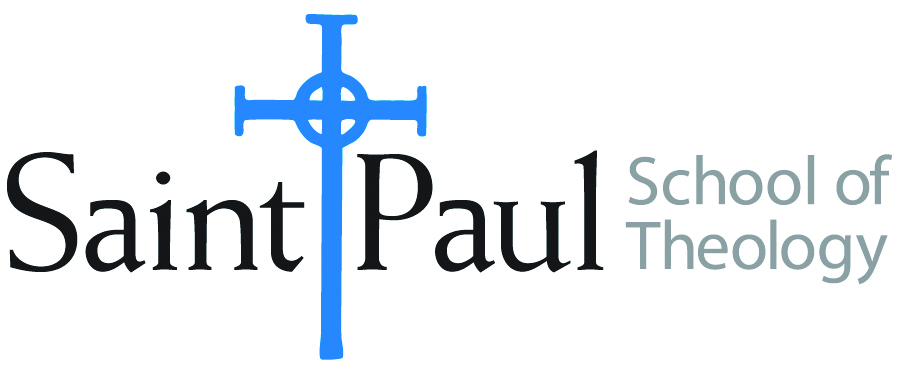 FACULTY INSTRUCTIONSFACULTY INSTRUCTIONSSTUDENT INSTRUCTIONS(Both Campuses)STUDENT INSTRUCTIONS(Both Campuses)For each semester taught, faculty should complete and submit a new form each time the course is taught and returned. Forms are due by the first day of registration for a given term.  DESKCOPY – ordered by faculty and adjuncts at a $200 max for 1st time use of text per course.  Please fill out an Expense Reimbursement Form, attach all actual/delivered receipts, return via email or mail, and this should be reimbursed with your first stipend payment (or next payroll payment)For each semester taught, faculty should complete and submit a new form each time the course is taught and returned. Forms are due by the first day of registration for a given term.  DESKCOPY – ordered by faculty and adjuncts at a $200 max for 1st time use of text per course.  Please fill out an Expense Reimbursement Form, attach all actual/delivered receipts, return via email or mail, and this should be reimbursed with your first stipend payment (or next payroll payment)Students may acquire textbooks by ordering online via Amazon or other book retailer and having books shipped to them.  Regardless of shopping / ordering method, students may check Cokesbury online for discount on text and certain texts may be sent free delivery. Students may acquire textbooks by ordering online via Amazon or other book retailer and having books shipped to them.  Regardless of shopping / ordering method, students may check Cokesbury online for discount on text and certain texts may be sent free delivery. COURSE INSTRUCTOR(S)Hal KnightHal KnightHal KnightCOURSE NUMBER & SECTIONEVN 313EVN 313EVN 313COURSE NAMEEvangelism as Congregational Care and NurtureEvangelism as Congregational Care and NurtureEvangelism as Congregational Care and NurtureCOURSE SEMESTER & YEAR  Fall 2022Fall 2022Fall 2022DATE OF SUBMISSION2-16-222-16-222-16-22BOOK TITLE and EDITION(include subtitle if applicable)BOOK TITLE and EDITION(include subtitle if applicable)AUTHOR(S)# of PAGES to be readPUBLISHER and  DATE13-Digit ISBN(without dashes)LIST PRICE(est)1The Logic of EvangelismWilliam J. Abraham233Eerdmans, 19899780802804334232Biblical Perspectives on EvangelismWalter Brueggemann125Abingdon, 19939780687412334183Transforming EvangelismHenry H. Knight III & F. Douglas Powe    94Discipleship Resources, 20069780881774856144Live to TellBrad J. kallenberg119Brazos, 2002 1587430509165Is There a Future for God’s Love?Henry H. Knight III  164Abingdon, 20129780687660339206The Continuing Conversion of the ChurchDarrell L. Guder  208Eerdmans, 20009780802847034157Transforming CommunityHenry H. Knight III & F. Douglas Powe    91Discipleship Resources, 201697808817775431489TOTAL Number of Pages to Be ReadTOTAL Number of Pages to Be ReadBOOK TITLE and EDITION(Include subtitle if applicable)BOOK TITLE and EDITION(Include subtitle if applicable)BOOK TITLE and EDITION(Include subtitle if applicable)AUTHOR(S)# of PAGES to be readPUBLISHER and  DATE13-Digit ISBN(without dashes)LIST PRICE(est)112233445566